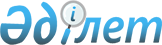 О некоторых вопросах государственной поддержки инвестиций
					
			Утративший силу
			
			
		
					Приказ Председателя Комитета по инвестициям Министерства индустрии и торговли Республики Казахстан от 18 марта 2003 года N 18-п. Зарегистрирован в Министерстве юстиции Республики Казахстан 27 марта 2003 года N 2222. Утратил силу приказом Министра индустрии и новых технологий Республики Казахстан от 1 июня 2012 года № 184

      Сноска. Утратил силу приказом Министра индустрии и новых технологий РК от 01.06.2012 № 184 (вводится в действие по истечении десяти календарных дней после дня его первого официального опубликования).      В целях реализации статьи 19 Закона Республики Казахстан от 8 января 2003 года "Об инвестициях" приказываю: 

      1. Утвердить прилагаемые: 

      1) форму заявки на предоставление инвестиционных преференций (приложение 1); 

      2) Инструкцию по составлению бизнес-плана инвестиционного проекта, сумма инвестиций в фиксированные активы которого превышает 60 тысяч месячных расчетных показателей (приложение 2); 

      3) Инструкцию по составлению бизнес-плана инвестиционного проекта, сумма инвестиций в фиксированные активы которого не превышает 60 тысяч месячных расчетных показателей (приложение 3). 

      Сноска. В пункт 1 внесены изменения приказом Председателя Комитета по инвестициям Министерства индустрии и торговли РК от 3 ноября 2006 года N 83-п . 

      2. Признать утратившими силу: 

      1) постановление Государственного комитета Республики Казахстан по инвестициям от 28 марта 1997 года N 3 "Об утверждении Инструкции "Требования к инвестиционному проекту" (N 396 от 15 октября 1997 года); 

      2) приказ Председателя Агентства Республики Казахстан по инвестициям от 14 апреля 2000 года N 01/7 "О совершенствовании процедуры предоставления льгот и преференций при заключении контрактов с инвесторами, осуществляющими инвестиционную деятельность в приоритетных секторах экономики" (N 1120 от 27 апреля 2000 года); 

      3) приказ Председателя Агентства Республики Казахстан по инвестициям от 22 мая 2000 года N 01/31 "О внесении дополнений в приказ Агентства Республики Казахстан от 14 апреля 2000 года N 01/7 (N 1144 от 25 мая 2000 года); 

      4) приказ Председателя Агентства Республики Казахстан по инвестициям от 23 августа 2000 года N 0-1/117 "О внесении дополнения и изменения в приказ Агентства Республики Казахстан от 14 апреля 2000 года N 01/7 "О совершенствовании процедуры предоставления льгот и преференций при заключении контрактов с инвесторами, осуществляющими инвестиционную деятельность в приоритетных секторах экономики" (N 1242 от 13 сентября 2000 года); 

      5) приказ Председателя Комитета по инвестициям Министерства иностранных дел Республики Казахстан от 2 апреля 2001 года N 25-п "О внесении изменений и дополнения в приказ Агентства Республики Казахстан от 14 апреля 2000 года N 01/7" (N 1452 от 7 апреля 2001 года); 

      6) приказ Председателя Комитета по инвестициям Министерства иностранных дел Республики Казахстан от 18 июля 2001 года N 69-п "О внесении изменения в приказ Агентства Республики Казахстан от 14 апреля 2000 года N 01/7" (N 1616 от 7 августа 2001 года); 

      7) приказ Председателя Комитета по инвестициям Министерства иностранных дел Республики Казахстан от 12 сентября 2001 года N 104-п "О внесении дополнения в приказ Агентства Республики Казахстан от 14 апреля 2000 года N 01/7" (N 1644 от 19 сентября 2001 года); 

      8) приказ Председателя Комитета по инвестициям Министерства иностранных дел Республики Казахстан от 18 ноября 2001 года N 127/1-п "О внесении дополнения в приказ Агентства Республики Казахстан от 14 апреля 2000 года N 01/7 "О совершенствовании процедуры предоставления льгот и преференций при заключении контрактов с инвесторами, осуществляющими инвестиционную деятельность в приоритетных секторах экономики" (N 1701 от 14 декабря 2001 года); 

      9) приказ Председателя Комитета по инвестициям Министерства индустрии и торговли Республики Казахстан от 9 декабря 2002 года N 240-п "О внесении изменений в приказ Агентства Республики Казахстан от 14 апреля 2000 года N 01/7 "О совершенствовании процедуры предоставления льгот и преференций при заключении контрактов с инвесторами, осуществляющими инвестиционную деятельность в приоритетных секторах экономики" (N 2091 от 19 декабря 2002 года). 

      3. Настоящий приказ вступает в силу со дня его государственной регистрации в Министерстве юстиции Республики Казахстан.       Председатель 

Приложение 1             

Утверждено приказом Председателя  

Комитета по инвестициям       

Министерства индустрии и      

торговли Республики Казахстан    

от 18 марта 2003 года N 18-п           Сноска. Приложение 1 в редакции приказа Председателя Комитета по инвестициям Министерства индустрии и торговли РК от 20 июля 2006 года N 54-п .                            Заявка 

        на предоставление инвестиционных преференций _______________________________ 

*не нужное зачеркнуть       4. При организации и проведении экспертизы заявки, а также подготовки контракта инвестор оказывает Комитету по инвестициям Министерства индустрии и торговли Республики Казахстан всяческую поддержку и содействие, а также предоставляет всю необходимую информацию. Обращающийся инвестор заявляет и гарантирует достоверность содержащейся в заявке и прилагаемых документах информации. 

      5. Приложения к заявке: 

      1) проект рабочей программы по инвестиционному проекту (согласно Приложению 1 к Модельному Контракту, утвержденному постановлением Правительства Республики Казахстан от 8 мая 2003 года N 436); 

      2) список и объем импортируемого оборудования и комплектующие к нему, освобождаемых от обложения таможенными пошлинами (согласно Приложению 2 к Модельному Контракту, утвержденному постановлением Правительства Республики Казахстан от 8 мая 2003 года N 436). 

      6. Перечень прилагаемых документов: 

      1) нотариально засвидетельствованная копия свидетельства о государственной регистрации юридического лица; 

      2) нотариально засвидетельствованная копия статистической карточки юридического лица; 

      3) нотариально засвидетельствованная копия устава юридического лица; 

      4) бизнес-план инвестиционного проекта, составленный в соответствии с требованиями, устанавливаемыми уполномоченным органом; 

      5) нотариально засвидетельствованные копии документов, обосновывающих сметную стоимость строительно-монтажных работ и затраты на приобретение фиксированных активов, используемых при реализации инвестиционного проекта; 

      6) нотариально засвидетельствованные копии документов, устанавливающих источники и гарантии финансирования инвестиционного проекта (в случае финансирования инвестиционного проекта из собственных средств прилагается письменное подтверждение об их наличии); 

      7) документы, подтверждающие размер (стоимость) запрашиваемого подавшим заявку юридическим лицом Республики Казахстан государственного натурного гранта и предварительное согласование его предоставления; 

      8) бухгалтерский баланс на первое число квартала, в котором была подана заявка; 

      9) справка налогового органа по месту регистрации об отсутствии налоговой задолженности, задолженности по обязательным пенсионным взносам и социальным отчислениям.   _______________________________      ________________________ 

  (Ф.И.О. первого руководителя         (подпись, печать и дата) 

         юридического лица 

       Республики Казахстан) 

            подпись, печать) 

Приложение 2          

Утверждено приказом Председателя 

Комитета по инвестициям    

Министерства индустрии и торговли 

Республики Казахстан      

от 18 марта 2003 года N 18-п   Инструкция по составлению бизнес-плана инвестиционного проекта, 

сумма инвестиций в фиксированные активы которого превышает 

60 тысяч месячных расчетных показателей       Сноска. Заголовок в редакции приказа Председателя Комитета по инвестициям Министерства индустрии и торговли РК от 3 ноября 2006 года N 83-п . 1. Краткая характеристика Инвестора       1. Название юридического лица. 

      2. Организационно-правовая форма, дата государственной регистрации (перерегистрации) юридического лица. 

      3. Руководитель юридического лица. 

      4. Адрес юридического лица, телефон, факс, электронная почта. 

      5. Краткое описание основных направлений деятельности юридического лица, основные производственные показатели, опыт работы по которой планируется заключение инвестиционного Контракта в данной области. Краткий отчет о финансово-хозяйственной деятельности предприятия за последний отчетный период. 2. Краткая характеристика проекта       6. Название проекта. 

      7. Основные цели проекта. 

      8. Непосредственные участники проекта. 

      9. Место реализации проекта (область, район). 

      10. Краткое содержание: 

      1) предполагаемая к выпуску продукция, краткое описание товара или услуг с указанием возможного спектра модификаций, назначения и области применения; 

      2) характер предполагаемого проекта: создание нового, реконструкция или расширение действующего предприятия; 

      3) наличие технической документации по проекту (технико-экономическое обоснование, проектно-сметная документация, копии договоров и контрактов на строительно-монтажные работы и поставку оборудования; копии документов, подтверждающих права на земельный участок; копии договоров на аренду зданий, сооружений и другие документы); 

      4) особые условия реализации и ограничения по проекту: наличие лицензий (если вид деятельности относится к лицензируемым), патентов, разрешений, наличие экспортных и импортных квот, ограничения и рекомендации по рынкам сбыта и сырья, водо-, энергоснабжению, транспорту, связи, возможности утилизации отходов, потребности в иностранной рабочей силе, требования к экологической чистоте технологических процессов. 

      11. Стоимость реализации проекта, источники финансирования: 

      1) собственные средства; 

      2) заемные средства (кредиты или привлеченные средства хозяйствующих субъектов) и/или грант. 

      12. Сроки реализации проекта - __ месяцев (лет) с момента осуществления инвестиций. 3. Технический раздел       13. Краткое описание технологии проекта. 

      14. Обоснование выбора технологического решения: 

      1) обоснование выбора местоположения и размера (масштаба) проекта (удобство месторасположения для поставщиков и рынков): 

      сопутствующая инфраструктура и транспортные возможности; 

      возможности использования или реконструкции существующих помещений; 

      факторы, определяющие объем производства товаров (услуг) по проекту. 

      2) сравнительный анализ альтернативных решений по техническим и стоимостным характеристикам (технический уровень и стоимость предлагаемых для производства товаров, услуг в сопоставлении с аналогами, ссылки на источник информации): ___________________________________________________________________ 

                          |        Значение показателей 

Наименование показателей  |---------------------------------------- 

                          | предлагаемый образец |     аналоги 

------------------------------------------------------------------- 

1. 

2. 

-------------------------------------------------------------------       3) степень рациональности использования сырьевых ресурсов: 

      степень переработки сырья; 

      рецикличность производства (переработка отходов); 

      использование местного сырья; 

      4) график реализации проекта: ___________________________________________________________________ 

Наименование|   Календарный год  |    Календарный год    |  Итого 

    работ    |--------------------------------------------| 

             | 1 кв|2 кв|3 кв|4 кв| 1 кв| 2 кв| 3 кв| 4 кв| 

------------------------------------------------------------------- 

Инвестиции в основные средства (в долларах США) 

1. 

2. 

3. 

Инвестиции в нематериальные активы (в долларах США) 

1. 

2. 

3. 

Освоение 

проектных 

мощностей 

Количество 

создаваемых 

и/или 

сохраняемых 

рабочих мест 

------------------------------------------------------------------- 4. Коммерческий раздел       15. Поставки сырья и оборудования. 

      1) анализ рынка сырья (отечественного и импортного): 

      перечень видов используемого сырья; 

      доступность и уровень цен с учетом транспортных расходов; 

      2) выбор производителей / поставщиков оборудования: 

      перечень необходимого оборудования и основные технические требования к нему; 

      новизна оборудования и технологии на мировом и на местном рынке; 

      стоимость оборудования с учетом транспортных расходов, монтажных и пусконаладочных работ; 

      наличие ремонтной базы (в случае необходимости); 

      источники снабжения запасными частями или расходными материалами. 

      16. Маркетинг: 

      1) перечень видов и объемы выпускаемых товаров или оказываемых услуг: ___________________________________________________________________ 

Наименование|Объем производства|Объем произ-|Признак продукции|При- 

  товаров   |  в стоимостном   |водства в   |-----------------|меча- 

  (услуг)   | выражении (тысяч |натуральном |Сущест-  | Новая |ние 

            |  долларов США)   |выражении   |вующая   |       | 

            |                  |------------|         |       | 

            |                  |      |     |         |       |   

------------------------------------------------------------------- 

1. 

2. 

-------------------------------------------------------------------       2) прогнозирование рынков сбыта с учетом действующих ограничений (квоты, лицензии и т.д.) - (емкость рынка): потенциальный платежеспособный спрос на внутреннем и внешнем рынке, степень его удовлетворения в настоящее время: 

      каналы сбыта: указать в какие регионы, каким потребителям, в какие страны за рубежом предполагается поставка; 

      имеются ли на рынке аналогичные, взаимозаменяемые или взаимодополняемые товары, услуги, оценка будущего роста их производства, динамика импорта и/или экспорта товаров за последние несколько лет, объем и цены, основные конкуренты и их удельный вес на рынке; 

      прогноз рынка в результате возможных изменений социально-экономической ситуации; 

      3) документы, подтверждающие возможность сбыта: нотариально заверенные копии контрактов на поставку товаров или протоколов о намерениях; 

      4) прогнозные оценки уровня цен на товары или на оказываемые услуги; 

      5) факторы коммерческого риска и основные маркетинговые мероприятия. Оценка влияния изменения обменного курса валюты финансирования проекта и существующей налоговой базы. 5. Организационный раздел       17. Привлекаемые организации: 

      1) проектоустроитель; 

      2) производители оборудования; 

      3) поставщики оборудования; 

      4) финансирующая организация; 

      5) посредники. 

      18. Распределение обязанностей и ответственности в процессе реализации проекта между его участниками. 

      19. Организационная структура и системы менеджмента и контроля качества товаров/услуг. 6. Социальный раздел       20. Потребности проекта в трудовых ресурсах (необходимая численность и квалификация): 

      1) наличие кадров с необходимой квалификацией; 

      2) потребность в привлечении квалифицированной помощи, в том числе импорт. 

      21. Влияние проекта на занятость и повышение образовательного уровня населения. 7. Финансовый раздел       22. Оценка инвестиций: 

      1) полные инвестиционные издержки (инвестиции в основной и оборотный капитал); 

      2) финансирование проекта и структура инвестиций (оценка общего объема инвестиций: достаточность средств для реализации проекта, структура инвестиций, схема и условия финансирования, предполагаемое использование прибыли). 

      23. Оценка рисков: 

      1) виды рисков; 

      2) степень риска (ставка дисконта). 

      24. Финансовый анализ: 

      1) финансовая модель проекта: расчет моделей без учета инвестиционных преференций и с учетом соответствующих инвестиционных преференций. Определить: 

      2) чистый дисконтированный доход (NPV) за жизненный цикл проекта; 

      3) внутренняя норма доходности (IRR) за жизненный цикл проекта; 

      4) срок окупаемости проекта (простой и дисконтированный); 

      5) простая норма прибыли (рентабельность) на каждый год жизни проекта; 

      6) уплачиваемые налоги, таможенные пошлины и платежи в бюджет по видам; 

      7) сводный расчет бюджетной эффективности по всем видам уплачиваемых налогов. 8. Экологический раздел       25. Соответствие технологии проекта стандартам и нормативам по воздействию на окружающую среду. 9. Экономический раздел       26. Соответствие проекта потребностям экономики страны (постановлениям Правительства Республики Казахстан; программам развития, другим документам): 

      1) увеличение выпуска продовольственных товаров и непродовольственных товаров народного потребления; 

      2) импортозамещение (соответствие принятым программам импортозамещения); 

      3) увеличение экспорта; 

      4) создание новых рабочих мест; 

      5) повышение уровня образования и квалификации населения; 

      6) освоение передовых технологий, "ноу-хау"; 

      7) эффект мультипликатора от реализации проекта; 

      8) организация производства соответствующего международным стандартам систем качества. __________________________________________________________________ 

      Бизнес-план должен содержать наглядные пособия (схемы, чертежи, эскизы, рекламные проспекты) 

Приложение 3            

Утверждено приказом Председателя 

Комитета по инвестициям      

Министерства индустрии и      

торговли Республики Казахстан  

от 18 марта 2003 года N 18-п          Сноска. Приказ дополнен приложением 3 в соответствии с приказом Председателя Комитета по инвестициям Министерства индустрии и торговли РК от 03.11.2006 N 83-п .  Инструкция по составлению бизнес-плана 

инвестиционного проекта, сумма инвестиций в фиксированные 

активы которого не превышает 60 тысяч месячных 

расчетных показателей  

1. Краткая характеристика Инвестора       1. Наименование юридического лица. 

      2. Организационно-правовая форма, дата государственной регистрации (перерегистрации) юридического лица. 

      3. Ф.И.О руководителя юридического лица. 

      4. Юридический адрес, телефон, факс, электронная почта.  

2. Краткая характеристика проекта       5. Название проекта. 

      6. Основные цели проекта. 

      7. Непосредственные участники проекта. 

      8. Место реализации проекта (область, район). 

      9. Краткое содержание: 

      1) предполагаемая к выпуску продукция; 

      2) характер предполагаемого проекта: создание нового, реконструкция или расширение действующего предприятия. 

      10. Стоимость реализации проекта, источники финансирования: 

      1) собственные средства; 

      2) заемные средства (кредиты или привлеченные средства хозяйствующих субъектов) и/или грант. 

      11. Сроки реализации проекта - _ месяцев (лет) с момента осуществления инвестиций.  

3. Технический раздел       12. Краткое описание технологии проекта. 

      13. Обоснование выбора технологического решения, приобретение оборудования. 

      14. График реализации проекта: 

                                                     тыс. тенге 
					© 2012. РГП на ПХВ «Институт законодательства и правовой информации Республики Казахстан» Министерства юстиции Республики Казахстан
				                 1. Сведения об инвесторе                  1. Сведения об инвесторе                  1. Сведения об инвесторе 1 Наименование 

юридического лица 

Республики Казахстан 2 Дата и номер 

первичной 

государственной 

регистрации 

юридического лица 3 Проходило ли 

юридическое лицо 

перерегистрацию, 

когда (дата) и по 

каким основаниям 4 Почтовый адрес 

(юридический адрес, 

фактическое 

местонахождение) 

Банковские реквизиты 5 Первый руководитель 

юридического лица 

Республики Казахстан ____________________________ 

  (Фамилия, имя и отчество) 

___________________________________ 

(телефон, факс и электронная почта) 6 Главный бухгалтер 

юридического лица 

Республики Казахстан ____________________________ 

   (Фамилия, имя и отчество) 

___________________________________ 

(телефон, факс и электронная почта)  7 Менеджер 

инвестиционного 

проекта ____________________________ 

(Фамилия, имя и отчество) 

___________________________________ 

(телефон, факс и электронная почта)  2. Сведения об инвестиционном проекте 
1 Наименование 

инвестиционного 

проекта 2 Место реализации 

инвестиционного 

проекта 3 Выбранный для 

инвестирования 

приоритетный вид 

деятельности 

(указать 

четырехзначный код 

по Общему 

классификатору видов 

экономической 

деятельности) 4 Объем инвестиций в 

фиксированные активы 

юридического лица 

Республики Казахстан 5 Источники 

финансирования 

проекта (собственные 

и/или заемные 

средства) 3. Требуемые для реализации инвестиционного 

проекта инвестиционные преференции 
1 освобождение/вычеты* 

по корпоративному 

подоходному налогу _______________________________ 

             (срок) 2 освобождение по 

налогу на имущество _______________________________ 

             (срок) 3 освобождение по 

земельному налогу на 

земельный участок, 

используемый для 

реализации 

инвестиционного 

проекта _______________________________ 

             (срок) 4 освобождение от 

уплаты таможенных 

пошлин _______________________________ 

  (льготируемая сумма, тенге) 5 государственный натурный грант ____________________________________ 

           (в виде чего) Наиме- 

нование 

работ Календарный год Календарный год Календарный год Календарный год Календарный год Календарный год Календарный год Календарный год Ито- 

го Наиме- 

нование 

работ 1 2 3 4 1 2 3 4 Ито- 

го 1. 2. 3. ИТОГО: 